Nazwisko i imię ……………………………………………………………………………………….. klasa …………………Zbożem nie jest: 1psojaprosoowieskukurydzaElementem budowy ziarna szczególnie bogatym w skrobię jest: 1 pokrywazarodekbielmowarstwa aleuronowaKtóra z podanych kasz posiada wyższą wartość odżywczą: 2 pkasza mannapęczakUzasadnij swój wybór ...............................................................................................................................................................................................................................................................................................................................................................................................................................................................Podaj po dwa przykłady kasz: 3 pdrobnych - ...........................................................................................................łamanych - ...........................................................................................................gruboziarnistych - ................................................................................................Uzupełnij zdanie: 1 pZawartość popiołu w gramach/100 kg mąki to ............................………………………………Wskaż mąkę o najwyższej wartości odżywczej . Zaznacz dwie odpowiedzi. 1 pmąka jasna                                          c. typ 1800mąka ciemna                                       d. typ 2000Jeżeli ze 100 kg zboża otrzymano 80 kg mąki, to: 2 pwyciąg mąki wynosi - ……………………………………………………………otrzymana mąka jest mąką - …………………………………………………Aby ułatwić oddzielenie łuski od bielma ziarna stosuje się: 1pkondycjonowanieczyszczeniesortowaniesuszenieBliskie ustawienie walców względem siebie zastosujesz przy przemiale: 1 ppłaskimwysokimrazowymgatunkowymDo przemiału zboża zastosujesz: 1 pmlewniksortownikodsiewaczłuszczarkęPrzemielone ziarno, zawierające otręby, nazywamy …………………………. . Aby otrzymać mąkę należy …………………………………………………………………………………………………… . 2 pZachowaniem kształtu ziarna charakteryzują się kasze: 1 pkrupydrobnełamanegniecioneKaszę jaglaną wyprodukujesz z: 1 powsapszenicyjęczmieniaprosaNazwij poszczególne rodzaje kasz. 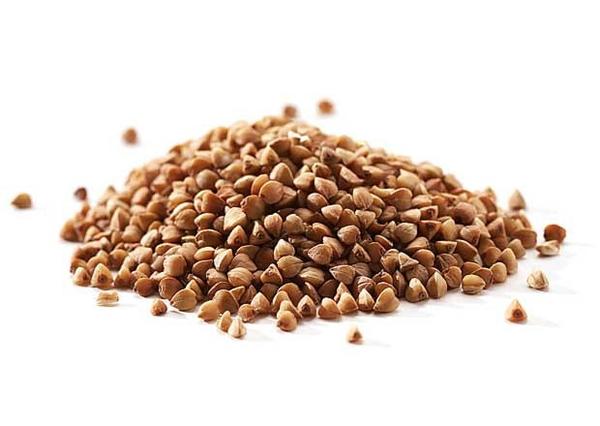 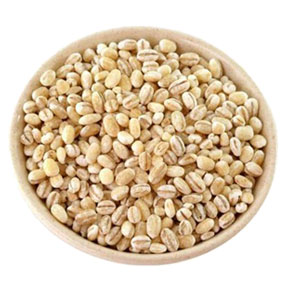 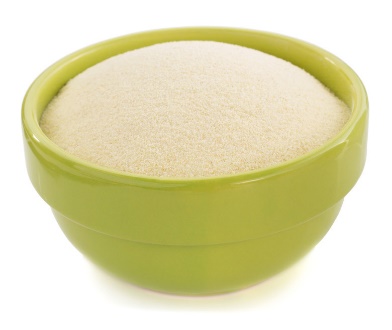 …………………………………..	……………………………….		…………………………………………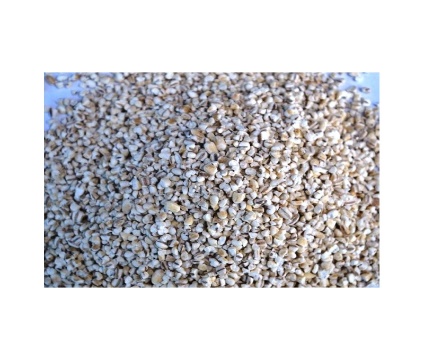 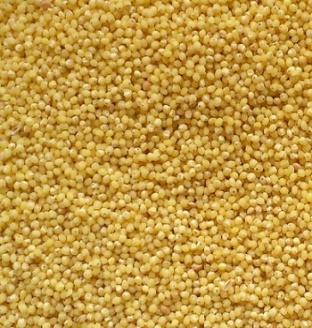 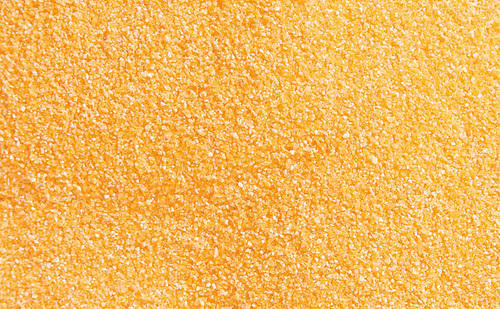 ……………………………………	……………………………….		……………………………………..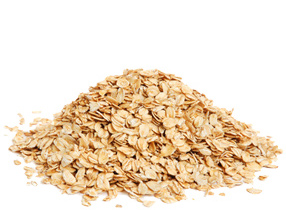 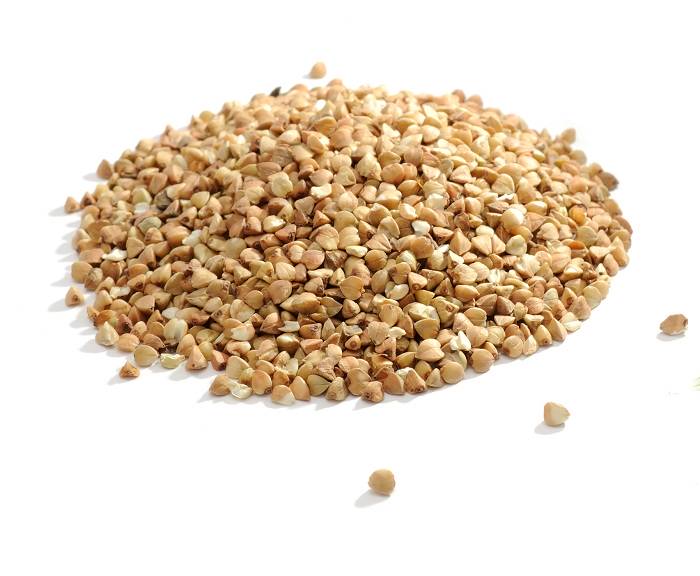 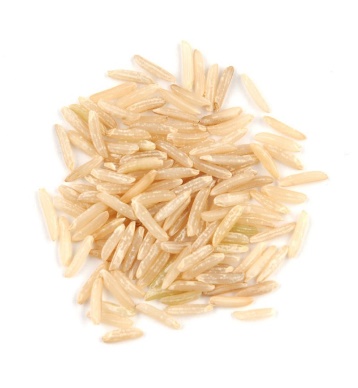 ………………………………………	……………………………………..	……………………………………